Practice this with your children over the next coming weeks.I can take my coat off by myself.I can put my coat on by myself.I can go to the toilet by myself.I can wash my hands all by myself.I can speak in simple sentences and communicate my needs e.g. I need the toilet. I like… I want…. etc.I can understand simple questions such as ‘What is that…?” “Where is the….?” “Who is….?”I can ask simple questions such as ‘What is that…?” “Where is the….?” “Who is….?”Hope to see you soon!Week beginning 04.01.21 & 11.01.21Week beginning 04.01.21 & 11.01.21Week beginning 04.01.21 & 11.01.21Year Group: Nursery (January intake)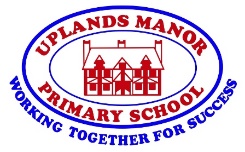 Year Group: Nursery (January intake)Year Group: Nursery (January intake)We would love to see what learning you’ve been doing at home! We also have a Nursery twitter page (@NurseryUmps) where you can share your learning with us and the rest of the school.We would love to see what learning you’ve been doing at home! We also have a Nursery twitter page (@NurseryUmps) where you can share your learning with us and the rest of the school.We would love to see what learning you’ve been doing at home! We also have a Nursery twitter page (@NurseryUmps) where you can share your learning with us and the rest of the school.Daily tasksPhonics: Log into YouTube for phase 1 phonics video: type phase 1 phonics with Maddison and Felix.Watch parts of the video over the week listening for sounds in the kitchen, in the environment and then have a go at making a homemade instrument and making different musical sounds.If you cannot access YouTube then ask an adult to help you recognise and distinguish between different sounds around the house.  Can you make your own musical instrument using objects around the house and then make different sounds?Practise every day, aim to recall the sounds faster.Reading: Parents to share a book with children daily. Visit Oxford Owl for free eBooks. You can create a free account. Complete the linked Play activities for each book. Phonics: Log into YouTube for phase 1 phonics video: type phase 1 phonics with Maddison and Felix.Watch parts of the video over the week listening for sounds in the kitchen, in the environment and then have a go at making a homemade instrument and making different musical sounds.If you cannot access YouTube then ask an adult to help you recognise and distinguish between different sounds around the house.  Can you make your own musical instrument using objects around the house and then make different sounds?Practise every day, aim to recall the sounds faster.Reading: Parents to share a book with children daily. Visit Oxford Owl for free eBooks. You can create a free account. Complete the linked Play activities for each book. Weekly Maths TasksWeekly Maths TasksWeekly Reading and Writing Tasks Number Activities:Practise counting up to 5 Sing the song:1, 2, 3, 4, 5, Once I caught a fish aliveOne, two, three, four, five,
Once I caught a fish alive.
Six, seven, eight, nine, ten,
Then I let it go again.Why did you let it go?
Because it bit my finger so.
Which finger did it bite?
This little finger on the right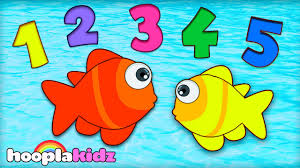 Number Activities:Practise counting up to 5 Sing the song:1, 2, 3, 4, 5, Once I caught a fish aliveOne, two, three, four, five,
Once I caught a fish alive.
Six, seven, eight, nine, ten,
Then I let it go again.Why did you let it go?
Because it bit my finger so.
Which finger did it bite?
This little finger on the rightShare a story with your storyAfter you have read the same story a few times ask questions about the story as you read with your child e.g. What did the character say?What happened at the beginning of the story… middle…?  What might happen at the end of the story?What do you like about the story?Understanding questions...what, where, whoHelp your child to understand how to respond to questions such as…What is that? (can name an object)Where is…? (either a name or object)Who is that?Writing/ Physical developmentHelp your child to practice drawing lines and circles using different materials such as chalk, felt tips, in the sand, in foam, in the air with their arms.Checklist for January intake childrenChecklist for January intake childrenChecklist for January intake children